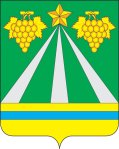 АДМИНИСТРАЦИЯ МУНИЦИПАЛЬНОГО ОБРАЗОВАНИЯ КРЫМСКИЙ РАЙОНПОСТАНОВЛЕНИЕот 12.05.2020	№ 948город КрымскОб утверждении Порядка осуществления профессиональной служебной деятельности в дистанционном формате муниципальными служащими муниципального образования Крымский район, замещающими должности муниципальной службы в администрации муниципального образования Крымский районВ соответствии с Федеральным законом  от 6 октября 2003 года № 131-ФЗ «Об общих принципах организации местного самоуправления в Российской Федерации», постановлением главы администрации (губернатора) Краснодарского края от 10 мая 2020 года № 267 «Об утверждении Порядка осуществления профессиональной служебной деятельности в дистанционном формате государственными гражданскими служащими Краснодарского края, замещающими должности государственной гражданской службы в администрации Краснодарского края»,                           п о с т а н о в л я ю:1. Утвердить Порядок осуществления профессиональной служебной деятельности в дистанционном формате муниципальными служащими  муниципального образования Крымский район, замещающими должности муниципальной службы в администрации муниципального образования Крымский район (приложение).2. Начальникам структурных подразделений администрации муниципального образования Крымский район:1) обеспечить применение настоящего Порядка в деятельности муниципальных служащих при подготовке документов в электронном виде при наличии соответствующих организационно-технических возможностей, включая соблюдение информационной безопасности и наличие сетевого доступа к используемым в работе приложениям;2) обеспечить техническое и методическое сопровождение профессиональной служебной деятельности муниципальных служащих, переведенных на дистанционный формат.3. Начальнику отдела информатизации администрации муниципального образования Крымский район (Пацюк) обеспечить информационную, консультационную и методическую поддержку муниципальных служащих администрации муниципального образования Крымский район, осуществляющих профессиональную служебную деятельность в дистанционном формате.4. Отделу по взаимодействию со СМИ администрации муниципального образования Крымский район (Назарова)  обеспечить размещение настоящего постановления на официальном сайте администрации муниципального образования Крымский район в сети Интернет.5. Контроль за выполнением настоящего постановления возложить на первого заместителя главы муниципального образования Крымский район В.Н.Черника.6. Постановление вступает в силу со дня подписания.Исполняющий обязанности главымуниципального образованияКрымский район                                                                                 В.Н.ЧерникПРИЛОЖЕНИЕк постановлению администрации муниципального образования Крымский районот_______________ № __________ПОРЯДОКосуществления профессиональной служебной деятельности в дистанционном формате муниципальными служащими  муниципального образования Крымский район, замещающими должности муниципальной службы в администрации муниципального образования Крымский район       1. Настоящий Порядок регулирует вопросы осуществления профессиональной служебной деятельности в дистанционном формате муниципальными  служащими  муниципального образования Крымский район, замещающими должности муниципальной службы в администрации муниципального образования Крымский район (далее – муниципальные  служащие), в случае катастрофы природного или техногенного характера, производственной аварии, несчастного случая на производстве, пожара, наводнения, голода, землетрясения, эпидемии или эпизоотии и в любых исключительных случаях, ставящих под угрозу жизнь или нормальные жизненные условия всего населения или его части (далее - Порядок).        2. Условия осуществления профессиональной служебной деятельности муниципальными служащими в дистанционном формате определяются трудовым договором  (дополнительным соглашением к трудовому договору), должностной инструкцией муниципального служащего.        3. Перечень должностей муниципальной службы, при замещении которых профессиональная служебная деятельность может осуществляться муниципальным  служащим в дистанционном формате, определяется правовым актом представителя нанимателя в силу обстоятельств, указанных в пункте 1 Порядка.Преимущественно на дистанционный формат осуществления профессиональной служебной деятельности представителем нанимателя могут быть переведены муниципальные служащие:беременные и многодетные женщины;женщины, имеющие малолетних детей.Представитель нанимателя, исходя из конкретной ситуации, может определять иные категории, переводимые на дистанционный формат осуществления профессиональной служебной деятельности, в преимущественном порядке.	4.  Материально-техническое  обеспечение   профессиональной служебной деятельности муниципальных  служащих в дистанционном формате осуществляется администрацией муниципального образования Крымский районс соблюдением требований действующего законодательства. Осуществление муниципальным служащим профессиональной служебной деятельности в дистанционном формате допускается только при наличии соответствующих организационно-технических возможностей.  В случае необходимости удаленного подключения автоматизированного рабочего места муниципального служащего к информационным ресурсам администрации, такое подключение осуществляется с соблюдением принципов и требований действующего законодательства в области защиты информации.Удаленное подключение рабочего места муниципального служащего допускается исключительно посредством применения сертифицированных средств защиты информации, прошедших в установленном федеральным законодательством порядке сертификацию в Федеральной службе безопасности Российской Федерации и (или) получивших подтверждение соответствия в Федеральной службе по техническому и экспортному контролю, а также с соблюдением необходимых мер при обработке информации, подлежащей защите согласно требованиям действующего законодательства.7.	Профессиональная служебная деятельность в дистанционном формате не может осуществляться с:документами, содержащими информацию с грифом «секретно» и для служебного пользования;документами по мобилизационной подготовке и мобилизации;иными документами, содержащими сведения, отнесенные федеральным законодательством к категории ограниченного доступа.8.	Решение об осуществлении профессиональной служебной деятельности в дистанционном формате муниципальным служащим принимается представителем нанимателя по заявлению муниципального служащего на имя представителя нанимателя с учетом требований Порядка и функциональных особенностей деятельности соответствующего структурного подразделения администрации муниципального образования Крымский район, важности          и значимости стоящих перед ним задач и с учетом
необходимости обеспечения непрерывности государственного управления.Решение об осуществлении муниципальным служащим профессиональной служебной деятельности в дистанционном формате либо об отказе принимается представителем нанимателя в течение трех служебных дней после поступления заявления муниципального служащего.9.	Муниципальному служащему отказывается в осуществлении   профессиональной служебной деятельности в дистанционном формате в случае невозможности ее осуществления по основаниям, предусмотренным   пунктами 3 - 8 Порядка.	10. В период осуществления профессиональной служебной деятельности в дистанционном формате на муниципального служащего в полном объеме распространяется законодательство о муниципальной службе, включая вопросы оплаты труда, предоставления гарантий и компенсаций.       11. При осуществлении профессиональной служебной деятельности в дистанционном формате муниципальный служащий обязан соблюдать установленные федеральным законодательством о муниципальной службе и о противодействии коррупции обязанности, ограничения и запреты, а также служебную дисциплину, требования к служебному поведению, в том числе требования законодательства в области охраны труда.        12. Осуществление профессиональной служебной деятельности в дистанционном формате прекращается досрочно в случае несоблюдения муниципальным служащим Порядка, на основании заявления муниципального служащего, а также в связи с прекращением действия обстоятельств, указанных в пункте 1 Порядка.        13. Профессиональная служебная деятельность муниципального служащего после окончания дистанционного исполнения должностных обязанностей осуществляется в ранее установленном порядке в соответствии с законодательством о муниципальной службе.Начальник общего отделаадминистрации                                                                                Е.М.Соколова